    GUVERNUL ROMÂNIEI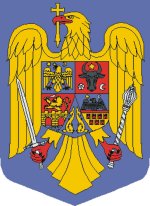 HOTĂRÂRE  pentru modificarea anexei nr. 1 la Hotărârea Guvernului nr. 564/2006 privind cadrul de realizare a participării publicului la elaborarea anumitor planuri și programeÎn temeiul art. 108 din Constituția României, republicată, și al art. 19 alin. (5) din Legea nr. 293/2018 privind reducerea emisiilor naționale de anumiți poluanți atmosfericiGuvernul României adoptă prezenta hotărâre: ARTICOL UNICAnexa nr. 1 la Hotărârea Guvernului nr. 564/2006 privind cadrul de realizare a participării publicului la elaborarea anumitor planuri și programe, publicată în Monitorul Oficial al României, Partea I, nr. 406 din 10 mai 2006, se modifică și se înlocuiește cu anexa la prezenta hotărâre.                                                              PRIM-MINISTRUVasilica-Viorica DĂNCILĂANEXA(Anexa nr. 1 la Hotărârea Guvernului nr. 564/2006)PREVEDERI  DIN  ACTELE  NORMATIVE care stabilesc planurile și programele în legătură cu mediul - obiect al procedurii de participare a publicului    1. Art. 37 alin. (2), art. 39 alin (1) și art. 46 din Legea nr. 211/2011 privind regimul deșeurilor, republicată, cu modificările și completările ulterioare    2. Art. 5 din Hotărârea Guvernului nr. 1132/2008 privind regimul bateriilor și acumulatorilor și al deșeurilor de baterii și acumulatori, cu modificările și completările ulterioare    3. Art. 6 alin. (1) din anexa nr. 1 la Hotărârea Guvernului nr. 964/2000 privind aprobarea Planului de acțiune pentru protecția apelor împotriva poluării cu nitrați proveniți din surse agricole, cu modificările și completările ulterioare    4. Art. 23 din Legea nr. 249/2015 privind modalitatea de gestionare a ambalajelor și a deșeurilor de ambalaje, cu modificările și completările ulterioare    5. Art. 43 și art. 52 din Legea nr.104/2011 privind calitatea aerului înconjurător, cu modificările ulterioare    6. Art. 11 alin. (1) din Legea nr. 293/2018 privind reducerea emisiilor naționale de anumiți poluanți atmosferici. 